Please circle size required

Please order your uniforms on this form and enclose cash or pay by card in person, or you can order online on Flexischools! 
www.flexischools.com.au 

**Prices are subject to change without notice**---------------------------------------------------------------------------------------------------------------------------------------------------------------------------------------------Child’s Name:  __________________________________________________________________________________Parent/Carer Name:  ______________________________________________________________________________Email address:  _________________________________________ Contact Phone No:  _______________________Payment method:  __________________________________      UNIFORM ORDER FORMUniform Shop hours:Monday 8:15-9:30am
Thursday 8:15-9:30am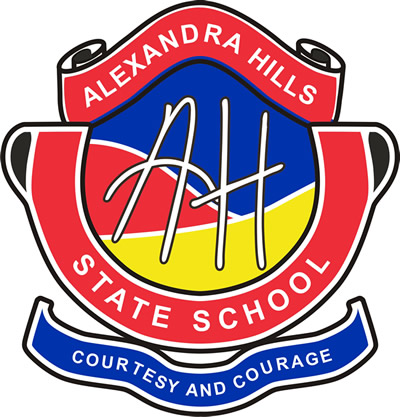 PRICEQTYTOTAL PRICEPOLO SHIRTSize   4  6  8  10  12  14  16  18  20  22  24$35.00BANKSIA SPORT SHIRTSize   4  6  8  10  12  14  16  18  20  22  24$35.00WATTLE SPORT SHIRTSize   4  6  8  10  12  14  16  18  20  22  24$35.00SCHOOL DRESSSize   4   6   8   10   12   14   16$50.00SCHOOL JUMPERSize   4   6   8   10   12   14   16$40.00SCHOOL HATSize    SML     MED     LRG$15.00PREP HATSize    SML       MED     $15.00SHORTS   /   SKORTS       (Circle option)Size  4   6   8   10   12   14   16  $20.00Please contact school if larger size is needed
UNIFORM TOTAL
$